 A STUDY ON PREVALANCE AND CLINICO-PATHOLOGICAL FINDINGS OF  PESTE DES PETITS RUMINANTS (PPR) AFFECTED GOATS IN DIFFERENT BREEDS REGISTERED TO PANCHLAISH UPAZILLA VETERINARY HOSPITAL AND THEIR RESPONSE TO ANTIMICROBIAL THERAPY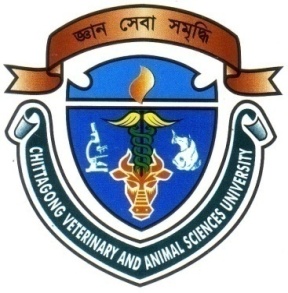                                           A Clinical Report Submitted by                                                       Roll No.: 2007/14    Registration No.: 299                                                       Internship ID. : B-12Session:  2006-2007   A Clinical report presented in partial fulfillment of the requirements for                     the Degree of Doctor of Veterinary Medicine (DVM)Faculty of Veterinary MedicineCHITTAGONG VETERINARY AND ANIMAL SCIENCES UNIVERSITY,Khulshi, Chittagong-4225, BangladeshJune, 2013  A STUDY ON PREVALANCE AND CLINICO-PATHOLOGICAL FINDINGS OF  PESTE DES PETITS RUMINANTS (PPR) AFFECTED GOATS IN DIFFERENT BREEDS REGISTERED TO PANCHLAISH UPAZILLA VETERINARY HOSPITAL AND THEIR RESPONSE TO ANTIMICROBIAL THERAPY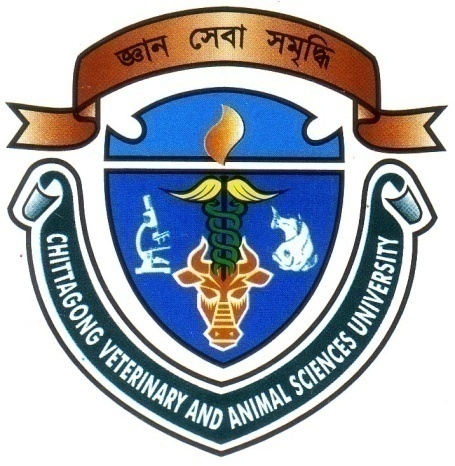                                                   A Clinical report                           Submitted as per approved style and contentsCONTENTS                                            LIST OF THE TABLESLIST OF THE FIGURES                                            LIST OF THE PICTURES  LIST OF ABBREVIATIONS AND SYMBOLSLIST OF ABBREVIATIONS AND SYMBOLSvACKNOWLEDGEMENTAll praises are due to the Almighty Allah, the creator and supreme authority of the universe, who empowers me to strength and opportunity to complete the report successfully.Completion of any work or responsibility gives nice feelings. But the accomplishment of this  work, as the partial fulfillment of the requirements for the degree of Doctor of Veterinary Medicine (DVM) in (CVASU) , not only has given me the pleasure, but also have given me the confidence to move ahead and showed me a new opening to knowledge. Standing at this opening, it is an honor to revoke the names of the person and the Organization I am grateful to.I  would  like  to  extend  my  gratitude  to   my  supervisor, Dr. Paritosh Kumar Biswas, Professor, Dept. of Microbiology & Dean, Faculty of Food Science and Technology (FST). My heartfelt thanks to him for valuable guidance, suggestion, supervision and encouragements during the entire period of this study to complete this production report.I would like to express my deep sense of gratitude and thanks to Professor DR. A .S .Mahafuzul Bari, honorable Vice Chancellor, CVASU and Professor Dr. Md Kabirul Islam Khan, Dean, Faculty of Veterinary Medicine, CVASU.I express my sincere gratitude and thanks to Dr. Bibek Chandra Sutradhar, Director, External Affairs, and Ashraf Ali Bishwas, professor and Ex-Director External Affairs, Chittagong Veterinary and Animal Sciences University, for their supervision and kind co-operation during the period of internship.Special thanks to Dr. Sharmin Chowdhury, Associate professor,Dept. of Pathology and Parasitology for her co-operation in data analysis and also Department of Physiology,Biochemistry & Pharmacology, and Department of pathology and Parasitology for blood test and feces examination.DR. Somoronjan Barua, Upazilla livestock Officer, Panchlaish Upazilla, Chittagong, for his constructive guidelines and admirable co-operation for performing this work.Thanks to owners of animals and attendance that have helped me in collecting data for this study. Last but not least, I am profoundly grateful to my family members for their endless sympathies, kind co-operation, sacrifices and prayers.Author June, 2013  viSL. NO.CHAPTERSUBJECTPAGE NO.1ACKNOWLEDGEMENTVi2ABSTRACT13OneINTRODUCTION2-44TwoREVIEW OF LITERATURE5-125ThreeMATERIALS AND METHODS13-186FourRESULTS AND DISCUSSION 19-277FiveCONCLUSIONS288SixREFERENCES29-409SevenAPPENDIX41SERIAL NO.TABLE TITLEPAGE NO.Table 1   The effect  of different categorical variables on PPR occurrence in goats tested by Chi square test.22Table 2   Comparison of mean values of different continuous variables between PPR positive and negative goats tested with t test.22Table 3   Comparison of Haematological pictures (Mean) of healthy and PPRV affected goats.23Table 4  Occurrence of Percentage of PPR affected goats 24Table 5  Occurrence (%) of different types of parasitic infestation in PPR affected goats.25FIGURE NOTITLEPAGE NO01boxplot showing the median, minimum, maximum, 25th and 75th percentile values of age among PPR positive and negative goats.1902boxplot showing the median, minimum, maximum, 25th and 75th percentile values of  temperature among PPR positive and negative goats.2003boxplot showing the median, minimum, maximum, 25th and 75th percentile values of  heart rate among PPR positive and negative goats.2004boxplot showing the median, minimum, maximum, 25thand 75th percentile values of respiratory rate among PPR positive and negative goats.2105Haematological pictures of Healthy and PPRV-infected goats.2406Parasite found in faeces of PPR affected goats. 25PICTURE NOTITLEPAGE NO01Oculonasal discharges OF PPR affected goats1702Diarrhoea in PPR affected goat1703Temperature taken from PPR goat1704Fluid Therapy performed in PPR goat1705Ocular discharges1706Haemorrhages on lung (postmortem findings)1707Zebra stripes in the mucosa of colon  (postmortem findings)1808Hemorrhages on intestine (postmortem findings)1809Consolidated pneumonic lung (postmortem findings)1810Egg of trichuris sp.1811Egg of Oesophagostomum sp.1812 Egg of Trichostrongylus sp.18BAUBangladesh Agricultural UniversityCVASUChittagong Veterinary And Animal Sciences UniversityDVMDoctor of Veterinary MedicineMinMinimum                                 PPRPeste des Petits RuminantsSASStatistical Analytical SystemºDegreeCCelciusFFarenhite%PercentagegmGramkgKilogram/Per±Plus –minusHbHemoglobinPCVPacked Cell VolumeESRErythrocyte Sedimentation RateTECTotal Erythrocyte Count                                 TLCTotal Leukocyte CountDLCDifferential Leukocyte CountMaxMaximum